    БАШКОРТОСТАН  РЕСПУБЛИКАҺЫ                                         РЕСПУБЛИКА БАШКОРТОСТАН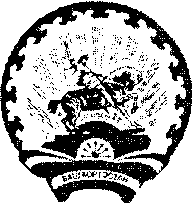          СТӘРЛЕБАШ РАЙОНЫ                                                                                 СОВЕТ    МУНИЦИПАЛЬ РАЙОНЫНЫҢ                                                          СЕЛЬСКОГО ПОСЕЛЕНИЯАЛЛАҒЫУАТ АУЫЛ СОВЕТЫ                                                           АЛЛАГУВАТСКИЙ СЕЛЬСОВЕТ   АУЫЛ БИЛӘМӘҺЕ ХӘКИМИӘТЕ                                       МУНИЦИПАЛЬНОГО РАЙОНА                                                                                         СТЕРЛИБАШЕВСКИЙ РАЙОНҠАРАР                                                                                        РЕШЕНИЕ28 февраль 2020 й                          №  20-1   		                 от  28 февраля  2020г  «О внесении изменений в Положение о бюджетном процессе в сельском поселении Аллагуватский сельсовет  муниципального района  Стерлибашевский район Республики Башкортостан»В соответствии с частью 5 статьи 3 Бюджетного кодекса Российской Федерации, в целях приведения муниципальных правовых актов, регулирующих бюджетные правоотношения муниципального образования, в соответствие с положениями Бюджетного кодекса Российской Федерации, Совет сельского поселения Аллагуватский сельсовет муниципального района Стерлибашевский район Республики Башкортостан, р е ш и л:1.Внести в Положение о бюджетном процессе в сельском поселении  Аллагуватский сельсовет  муниципального района  Стерлибашевский район Республики Башкортостан, утвержденное решением Совета сельского поселения Аллагуватский  сельсовет муниципального района Стерлибашевский	район Республики Башкортостан от 12.04.2014г. № 61-3 (далее – Положение) изменения, часть 1 ст. 14 Положения изложить в следующей редакции:Субсидии юридическим лицам (за исключением субсидий государственным (муниципальным) учреждениям), индивидуальным предпринимателям, а также физическим лицам - производителям товаров, работ, услуг предоставляются на безвозмездной и безвозвратной основе в целях возмещения недополученных доходов и (или) финансового обеспечения (возмещения) затрат в связи с производством (реализацией) товаров (за исключением подакцизных товаров, кроме автомобилей легковых и мотоциклов, алкогольной продукции, предназначенной для экспортных поставок, винограда, винодельческой продукции, произведенной из указанного винограда: вин, игристых вин (шампанских), ликерных вин с защищенным географическим указанием, с защищенным наименованием места происхождения (специальных вин), виноматериалов), выполнением работ, оказанием услуг.2. Настоящее решение подлежит обнародованию в установленном порядке и размещению на официальном сайте Совета муниципального района Стерлибашевский район Республики Башкортостан в сети Интернет (в разделе «Поселения муниципального района»).3. Настоящее решение вступает в силу со дня его обнародования.И.о.главы сельского поселения               А.Г.Кулсарина                      